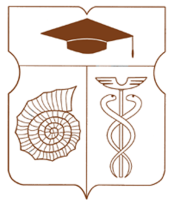 СОВЕТ ДЕПУТАТОВмуниципального округа АКАДЕМИЧЕСКИЙРЕШЕНИЕ__22 декабря 2022 года __ № __ 13-12-2022 __О бюджете муниципального округа Академический на 2023 год и плановый период 2024 и 2025 годовВ соответствии с Бюджетным кодексом Российской Федерации, Федеральным законом от 6 октября 2003 года № 131-ФЗ «Об общих принципах организации местного самоуправления в Российской Федерации», законами города Москвы от 6 ноября 2002 года № 56 «Об организации местного самоуправления в городе Москве», от 10 сентября 2008 года № 39 «О бюджетном устройстве и бюджетном процессе в городе Москве», от 02 ноября 2022 года № 30 «О бюджете города Москвы на 2023 год и плановый период 2024 и 2025 годов», Уставом муниципального округа Академический, Положением о бюджетном процессе в муниципальном округе Академический в городе Москве, утвержденным решением Совета депутатов муниципального округа Академический от 18 июня 2014 года № 03-08-2014, Совет депутатов муниципального округа Академический решил:1. Утвердить бюджет муниципального округа Академический на 2023 год и плановый период 2024 и 2025 годов со следующими характеристиками и показателями:Основные характеристики бюджета муниципального округа Академический:На 2023 год - общий объем доходов в сумме 24 253,5 тыс. рублей, общий объем расходов в сумме 24 228,1 тыс. рублей. Показатель профицита в сумме 25,4 тыс. рублей. На 2024 год - общий объем доходов в сумме 24 292,9 тыс. рублей, общий объем расходов в сумме 24 241,6 тыс. рублей. Показатель профицита в сумме 51,4 тыс. рублей. На 2025 год - общий объем доходов в сумме 24 264,7 тыс. рублей, общий объем расходов в сумме 24 241,6 тыс. рублей. Показатель профицита в сумме 23,1 тыс. рублей. Утвердить доходы бюджета муниципального округа Академический на 2023 год и плановый период 2024 и 2025 годов согласно приложению 1 к настоящему решению.Утвердить ведомственную структуру расходов бюджета муниципального округа Академический на 2023 год согласно приложению 2 к настоящему решению.Утвердить ведомственную структуру расходов бюджета муниципального округа Академический на плановый период 2024 и 2025 годов согласно приложению 3 к настоящему решению.Утвердить распределение бюджетных ассигнований по разделам, подразделам, целевым статьям, группам (подгруппам) видов расходов классификации расходов бюджета муниципального округа Академический на 2023 год согласно приложению 4 к настоящему решению.Утвердить распределение бюджетных ассигнований по разделам, подразделам, целевым статьям, группам (подгруппам) видов расходов классификации расходов бюджета муниципального округа Академический на плановый период 2024 и 2025 годов согласно приложению 5 к настоящему решению.Утвердить источники финансирования дефицита бюджета муниципального округа Академический на 2023 год и плановый период 2024 и 2025 годов согласно приложению 6 к настоящему решению.Утвердить общий объем бюджетных ассигнований, направляемых на исполнение публичных нормативных обязательств муниципального округа Академический в 2023 году в размере 0,0 тыс. рублей, 2024 году в размере 0,0 тыс. рублей, 2025 году в размере 0,0 тыс. рублей.Утвердить программу муниципальных гарантий в валюте Российской Федерации на 2023 год и плановый период 2024 и 2025 годов согласно Приложению 7.Утвердить верхний предел муниципального внутреннего долга муниципального округа Академический на 1 января 2024 года в размере 0,0 тыс. рублей, в том числе верхний предел долга по муниципальным гарантиям в валюте Российской Федерации в размере 0,0 тыс. рублей;  верхний предел муниципального внутреннего долга муниципального округа Академический на 1 января 2025 года в размере 0,0 тыс. рублей, в том числе верхний предел долга по муниципальным гарантиям в валюте Российской Федерации в размере 0,0 тыс. рублей; верхний предел муниципального внутреннего долга муниципального округа Академический на 1 января 2026 года в размере 0,0 тыс. рублей, в том числе верхний предел долга по муниципальным гарантиям в валюте Российской Федерации в сумме 0,0 тыс. рублей согласно Приложению 8.Утвердить резервный фонд аппарата Совета депутатов муниципального округа Академический на 2023 год в сумме 500,0 тыс. рублей, в плановом 2024 году в размере 500,0 тыс. рублей, в плановом 2025 году в размере 500,00 тыс. рублей.Утвердить объем межбюджетных трансфертов, получаемых из бюджета города Москвы в 2023 году в размере 0,0 тыс. рублей и плановом 2024 году в размере 0,0 тыс. рублей, 2025 году в размере 0,0 тыс. рублей. После распределения между ВМО, установленного Законом города Москвы объема межбюджетных трансфертов и заключения указанного соглашения, будут внесены соответствующие изменения в доходную и расходную части бюджета муниципального округа Академический на 2023 год.Утвердить объем межбюджетных трансфертов, предоставляемых бюджету города Москвы в 2023 году в размере 483,3 тыс. рублей, в 2024 году в размере 483,3  тыс. рублей, 2025 году в размере 483,3 тыс. рублей.Утвердить в составе источников внутреннего финансирования дефицита бюджета муниципального округа Академический изменение остатков средств на счетах по учету средств бюджета муниципального округа Академический в течение 2023 года.Предоставить исполнительно-распорядительному органу местного самоуправления муниципального округа Академический - аппарату Совета депутатов муниципального округа Академический право вносить изменения в сводную бюджетную роспись в соответствии с постановлением главы муниципального округа Академический без внесения изменений в Решение Совета депутатов муниципального округа Академический «О бюджете муниципального округа Академический на 2023 и плановый период 2024 и 2025 годов» в соответствии с положениями п.п.1,3 ст.217 БК РФ.Установить, что остаток средств, сложившийся в бюджете муниципального округа Академический по состоянию на 1 января 2023 года может быть направлен на изменение остатков средств на счетах по учету средств местного бюджета в течение соответствующего финансового года, в том числе на покрытие временного кассового разрыва.Установить, что полномочия по осуществлению организации исполнения местного бюджета, осуществлению отдельных функций по проведению операций по исполнению бюджета, а также обеспечение информационного взаимодействия между территориальными органами Федерального казначейства и администраторами доходов местного бюджета передаются аппаратом Совета депутатов муниципального округа Академический Департаменту финансов города Москвы и осуществляются в соответствии с заключенным соглашением.5. Изменения в настоящее решение вносятся решением, принимаемым Советом депутатов муниципального округа Академический.6. Опубликовать настоящее решение в бюллетене «Московский муниципальный вестник» и разместить на официальном сайте муниципального округа Академический www.moacadem.ru. 7. Настоящее решение вступает в силу с 1 января 2023 года.8. Контроль за исполнением настоящего решения возложить на главу муниципального округа Академический Ртищеву Ирину Александровну.Результаты голосования: «За» - 9 «Против» - 0 «Воздержались» - 0Глава муниципального округа Академический                                            		             Ртищева И.А. Приложение 1к решению Совета депутатов муниципального округа Академический от 22.12.2022 № 13-12-2022Доходы бюджета муниципального округа Академическийна 2023 год и плановый период 2024 и 2025 годов    Приложение 2к решению Совета депутатов муниципального округа Академический от 22.12.2022 № 13-12-2022Ведомственная структура расходов бюджета муниципального округа Академический на 2023 год                                                                                                                                                     Приложение 3к решению Совета депутатов муниципального округа Академический от 22.12.2022 № 13-12-2022Ведомственная структура расходов бюджетамуниципального округа Академическийна плановый период 2024 и 2025 годовПриложение 4к решению Совета депутатов муниципального округа Академический от 22.12.2022 № 13-12-2022Распределение бюджетных ассигнованийпо разделам, подразделам, целевым статьям, группам (подгруппам)видов расходов классификации расходов бюджетамуниципального округа Академическийна 2023 годПриложение 5к решению Совета депутатов муниципального округа Академический от 22.12.2022 № 13-12-2022Распределение бюджетных ассигнованийпо разделам, подразделам, целевым статьям, группам (подгруппам)видов расходов классификации расходов бюджетамуниципального округа Академическийна период 2024 и 2025 годовПриложение 6к решению Совета депутатов муниципального округа Академический от 22.12.2022 № 13-12-2022Источники финансирования дефицита бюджета муниципального округа Академический на 2023 год и плановый период 2024 и 2025 годовПриложение 7к решению Совета депутатов муниципального округа Академический от 22.12.2022 № 13-12-2022Программа муниципальных гарантий в валюте РоссийскойФедерации на 2023 год и плановый период 2024 и 2025 годовПеречень подлежащих предоставлению муниципальных гарантий в 2023-2025 годахОбъем бюджетных ассигнований, предусмотренных на исполнение муниципальных гарантий по возможным гарантийным случаям в 2023-2025 годахПриложение 8к решению Совета депутатов муниципального округа Академический от 22.12.2022 № 13-12-2022Верхний предел муниципального внутреннего долга в валюте Российской Федерации муниципального округа Академический на 2023 год и плановый период 2024 и 2025 годовВерхний предел долга по муниципальным гарантиям в валюте Российской Федерациимуниципального округа Академический на 2023 год и плановый период 2024 и 2025 годовКоды бюджетной классификацииКоды бюджетной классификацииКоды бюджетной классификацииКоды бюджетной классификацииКоды бюджетной классификацииКоды бюджетной классификацииНаименование показателейСумма на год (тыс. руб.)Сумма на год (тыс. руб.)Сумма на год (тыс. руб.)Коды бюджетной классификацииКоды бюджетной классификацииКоды бюджетной классификацииКоды бюджетной классификацииКоды бюджетной классификацииКоды бюджетной классификацииДОХОДЫ2023г.2024г.2025г.Коды бюджетной классификацииКоды бюджетной классификацииКоды бюджетной классификацииКоды бюджетной классификацииКоды бюджетной классификацииКоды бюджетной классификацииДОХОДЫ24253,524292,924264,7182 00000000000000000НАЛОГОВЫЕ ДОХОДЫ24253,524292,924264,718210102000010000110Налог на доходы физических лиц24253,524292,924264,7В том числе:18210102010010000110Налог на доходы физических лиц с доходов, источником которых является налоговый агент, за исключением доходов, в отношении которых исчисление и уплата налога осуществляются в соответствии со статьями 227, 2271 и 228 Налогового кодекса Российской Федерации23653,523692,923664,718210102020010000110Налог на доходы физических лиц с доходов, полученных от осуществления деятельности физическими лицами, зарегистрированными в качестве индивидуальных предпринимателей, нотариусов, занимающихся частной практикой, адвокатов, учредивших адвокатские кабинеты, и других лиц, занимающихся частной практикой в соответствии со статьей 227 Налогового кодекса Российской Федерации100,0100,0100,018210102030010000110Налог на доходы физических лиц с доходов, полученных физическими лицами в соответствии со статьей 228 Налогового кодекса Российской Федерации500,0500,0500,0БЕЗВОЗМЕЗДНЫЕ ПОСТУПЛЕНИЯ90020200000000000000Безвозмездные поступления от других бюджетов бюджетной системы РФ0,00,00,090020249999030000150Прочие межбюджетные трансферты, передаваемые бюджетам внутригородских муниципальных образований городов федерального значения0,00,00,0НаименованиеКод ведомстваРз/ПрЦСРВР2023 год    Сумма           (тыс. руб.)НаименованиеКод ведомстваРз/ПрЦСРВР2023 год    Сумма           (тыс. руб.)НаименованиеКод ведомстваРз/ПрЦСРВР2023 год    Сумма           (тыс. руб.)Аппарат Совета депутатов муниципального округа Академический 24 228,10 Общегосударственные вопросы, в том числе:900010019 809,20 Функционирование высшего должностного лица субъекта РФ и муниципального образования90001024 031,10Глава муниципального округа Академический900010231 А 01 001004 031,10Расходы на выплаты персоналу в целях обеспечения выполнения функций государственными (муниципальными) органами, казенными учреждениями, органами управления государственными внебюджетными фондами 900010231 А 01 001001003 979,10Расходы на выплаты персоналу государственных (муниципальных) органов900010231 А 01 001001203 979,10Фонд оплаты труда государственных (муниципальных) органов900010231 А 01 001001212 702,10Иные выплаты персоналу государственных (муниципальных) органов, за исключением фонда оплаты труда900010231 А 01 00100122370,40Взносы по обязательному социальному страхованию на выплаты денежного содержания и иные выплаты работникам государственных (муниципальных) органов900010231 А 01 00100129906,60Прочие расходы в сфере здравоохранения900010235 Г 01 0110052,00Расходы на выплаты персоналу в целях обеспечения выполнения функций государственными (муниципальными) органами, казенными учреждениями, органами управления государственными внебюджетными фондами 900010235 Г 01 0110010052,00Расходы на выплаты персоналу государственных (муниципальных) органов900010235 Г 01 0110012052,00Иные выплаты персоналу государственных (муниципальных) органов, за исключением фонда оплаты труда900010235 Г 01 0110012252,00Функционирование законодательных (представительных) органов государственной власти и представительных органов муниципальных образований9000103234,00Депутаты Совета депутатов муниципального округа Академический900010331 А 01  00200234,00Закупка товаров, работ и услуг для обеспечения государственных (муниципальных) нужд900010331 А 01  00200200234,00Иные закупки товаров, работ и услуг для обеспечения государственных (муниципальных) нужд900010331 А 01  00200240234,00Прочая закупка товаров, работ и услуг для обеспечения государственных (муниципальных) нужд900010331 А 01  00200244234,00Межбюджетные трансферты бюджетам муниципальных округов в целях повышения эффективности осуществления советами депутатов муниципальных округов переданных полномочий города Москвы900010333 А 04 001001230,00Функционирование Правительства РФ, высших исполнительных органов государственной власти субъектов РФ, местных администраций900010414 914,10Обеспечение деятельности аппарата Совета депутатов внутригородского муниципального образования в части содержания муниципальных служащих для решения вопросов местного значения900010431 Б 01 0050014 602,10Расходы на выплаты персоналу в целях обеспечения выполнения функций государственными (муниципальными) органами, казенными учреждениями, органами управления государственными внебюджетными фондами 900010431 Б 01 0050010011 504,10Расходы на выплаты персоналу государственных (муниципальных) органов900010431 Б 01 0050012011 504,10Фонд оплаты труда государственных (муниципальных) органов900010431 Б 01 005001218 511,30Иные выплаты персоналу государственных (муниципальных) органов, за исключением фонда оплаты труда900010431 Б 01 00500122422,40Взносы по обязательному социальному страхованию на выплаты денежного содержания и иные выплаты работникам государственных (муниципальных) органов900010431 Б 01 005001292 570,40Закупка товаров, работ и услуг для обеспечения государственных (муниципальных) нужд900010431 Б 01 005002003 098,00Иные закупки товаров, работ и услуг для обеспечения государственных (муниципальных) нужд900010431 Б 01 005002403 098,00Прочая закупка товаров, работ и услуг для обеспечения государственных (муниципальных) нужд900010431 Б 01 005002442 998,00Закупка энергетических ресурсов900010431 Б 01 00500247100,00Прочие расходы в сфере здравоохранения900010435 Г 01 01100312,00Расходы на выплаты персоналу в целях обеспечения выполнения функций государственными (муниципальными) органами, казенными учреждениями, органами управления государственными внебюджетными фондами 900010435 Г 01 01100100312,00Расходы на выплаты персоналу государственных (муниципальных) органов900010435 Г 01 01100120312,00Иные выплаты персоналу государственных (муниципальных) органов, за исключением фонда оплаты труда900010435 Г 01 01100122312,00Резервные фонды9000111500,00Резервный фонд аппарата Совета депутатов муниципального округа Академический900011132 А 01 00000500,00Иные бюджетные ассигнования900011132 А 01 00000800500,00 Резервные средства900011132 А 01 00000870500,00Другие общегосударственные вопросы9000113130,00 Уплата членских взносов на осуществление деятельности Совета муниципальных образований города Москвы900011331 Б 01 00400130,00 Иные бюджетные ассигнования900011331 Б 01 00400800130,00 Уплата налогов, сборов и иных платежей900011331 Б 01 00400850130,00 Национальная безопасность и правоохранительная деятельность 9000300100,00Другие вопросы в области национальной безопасности и правоохранительной деятельности9000314Мероприятия по гражданской обороне, предупреждение чрезвычайных ситуаций, обеспечение пожарной безопасности 900031435 Е 01 01400100,00Закупка товаров, работ и услуг для обеспечения государственных (муниципальных) нужд900031435 Е 01 01400200100,00Иные закупки товаров, работ и услуг для обеспечения государственных (муниципальных) нужд900031435 Е 01 01400240100,00Прочая закупка товаров, работ и услуг для обеспечения государственных (муниципальных) нужд900031435 Е 01 01400244100,00Культура, кинематография90008002 106,00Другие вопросы в области культуры, кинематографии90008042 106,00Праздничные и социально-значимые мероприятия для населения900080435 Е 01 005002 106,00Закупка товаров, работ и услуг для обеспечения государственных (муниципальных) нужд900080435 Е 01 005002002 106,00Иные закупки товаров, работ и услуг для обеспечения государственных (муниципальных) нужд900080435 Е 01 005002402 106,00Прочая закупка товаров, работ и услуг для обеспечения государственных (муниципальных) нужд900080435 Е 01 005002442 106,00Социальная политика9001000972,90Доплаты к пенсиям муниципальным служащим города Москвы900100135 П 01 01500483,30Межбюджетные трансферты900100135 П 01 01500500483,30Иные межбюджетные трансферты900100135 П 01 01500540483,30Другие вопросы в области социальной политики900100635 П 01 01800489,60Социальное обеспечение и иные выплаты населению900100635 П 01 01800300489,60Социальные выплаты гражданам, кроме публичных нормативных социальных выплат900100635 П 01 01800320489,60Средства массовой информации90012001 240,00Периодическая печать и издательства90012021 040,00Информирование жителей муниципального округа Академический900120235 Е 01 003001 040,00Закупка товаров, работ и услуг для обеспечения государственных (муниципальных) нужд900120235 Е 01 003002001 000,00Иные закупки товаров, работ и услуг для обеспечения государственных (муниципальных) нужд900120235 Е 01 003002401 000,00Прочая закупка товаров, работ и услуг для обеспечения государственных (муниципальных) нужд900120235 Е 01 003002441 000,00Иные бюджетные ассигнования900120235 Е 01 0030080040,00Уплата налогов, сборов и иных платежей900120235 Е 01 0030085040,00Другие вопросы в области средств массовой информации9001204200,00Информирование жителей муниципального округа Академический900120435 Е 01 00300200,00Закупка товаров, работ и услуг для обеспечения государственных (муниципальных) нужд900120435 Е 01 00300200200,00Иные закупки товаров, работ и услуг для обеспечения государственных (муниципальных) нужд899120334 Е 01 00300240200,00Прочая закупка товаров, работ и услуг для обеспечения государственных (муниципальных) нужд900120435 Е 01 00300244200,00НаименованиеКод ведомстваРз/ПрЦСРВР2024 год  Сумма           (тыс. руб.)2025 год Сумма           (тыс. руб.)НаименованиеКод ведомстваРз/ПрЦСРВР2024 год  Сумма           (тыс. руб.)2025 год Сумма           (тыс. руб.)НаименованиеКод ведомстваРз/ПрЦСРВР2024 год  Сумма           (тыс. руб.)2025 год Сумма           (тыс. руб.)Аппарат Совета депутатов муниципального округа Академический 24 241,60 24 241,60 Общегосударственные вопросы, в том числе:900010019 216,70 18 610,70 Функционирование высшего должностного лица субъекта РФ и муниципального образования90001023 989,503 989,50Глава муниципального округа Академический900010231 А 01 001003 937,503 937,50Расходы на выплаты персоналу в целях обеспечения выполнения функций государственными (муниципальными) органами, казенными учреждениями, органами управления государственными внебюджетными фондами 900010231 А 01 001001003 937,503 937,50Расходы на выплаты персоналу государственных (муниципальных) органов900010231 А 01 001001203 937,503 937,50Фонд оплаты труда государственных (муниципальных) органов900010231 А 01 001001212 970,102 970,10Иные выплаты персоналу государственных (муниципальных) органов, за исключением фонда оплаты труда900010231 А 01 0010012270,4070,40Взносы по обязательному социальному страхованию на выплаты денежного содержания и иные выплаты работникам государственных (муниципальных) органов900010231 А 01 00100129897,00897,00Прочие расходы в сфере здравоохранения900010235 Г 01 0110052,0052,00Расходы на выплаты персоналу в целях обеспечения выполнения функций государственными (муниципальными) органами, казенными учреждениями, органами управления государственными внебюджетными фондами 900010235 Г 01 0110010052,0052,00Расходы на выплаты персоналу государственных (муниципальных) органов900010235 Г 01 0110012052,0052,00Иные выплаты персоналу государственных (муниципальных) органов, за исключением фонда оплаты труда900010235 Г 01 0110012252,0052,00Функционирование законодательных (представительных) органов государственной власти и представительных органов муниципальных образований9000103234,00234,00Депутаты Совета депутатов муниципального округа Академический900010331 А 01  00200234,00234,00Закупка товаров, работ и услуг для обеспечения государственных (муниципальных) нужд900010331 А 01  00200200234,00234,00Иные закупки товаров, работ и услуг для обеспечения государственных (муниципальных) нужд900010331 А 01  00200240234,00234,00Прочая закупка товаров, работ и услуг для обеспечения государственных (муниципальных) нужд900010331 А 01  00200244234,00234,00Межбюджетные трансферты бюджетам муниципальных округов в целях повышения эффективности осуществления советами депутатов муниципальных округов переданных полномочий города Москвы900010333 А 04 001001230,000,00Функционирование Правительства РФ, высших исполнительных органов государственной власти субъектов РФ, местных администраций900010414 363,2013 757,20Обеспечение деятельности аппарата Совета депутатов муниципального округа Академический в части содержания муниципальных служащих для решения вопросов местного значения900010431 Б 01 0050014 051,2013 445,20Расходы на выплаты персоналу в целях обеспечения выполнения функций государственными (муниципальными) органами, казенными учреждениями, органами управления государственными внебюджетными фондами 900010431 Б 01 0050010011 504,1011 504,10Расходы на выплаты персоналу государственных (муниципальных) органов900010431 Б 01 0050012011 504,1011 504,10Фонд оплаты труда государственных (муниципальных) органов900010431 Б 01 005001218 511,308 511,30Иные выплаты персоналу государственных (муниципальных) органов, за исключением фонда оплаты труда900010431 Б 01 00500122422,40422,40Взносы по обязательному социальному страхованию на выплаты денежного содержания и иные выплаты работникам государственных (муниципальных) органов900010431 Б 01 005001292 570,402 570,40Закупка товаров, работ и услуг для обеспечения государственных (муниципальных) нужд900010431 Б 01 005002002 547,101 941,10Иные закупки товаров, работ и услуг для обеспечения государственных (муниципальных) нужд900010431 Б 01 005002402 547,101 941,10Прочая закупка товаров, работ и услуг для обеспечения государственных (муниципальных) нужд900010431 Б 01 005002442 447,101 841,10Закупка энергетических ресурсов900010431 Б 01 00500247100,00100,00Прочие расходы в сфере здравоохранения900010435 Г 01 01100312,00312,00Расходы на выплаты персоналу в целях обеспечения выполнения функций государственными (муниципальными) органами, казенными учреждениями, органами управления государственными внебюджетными фондами 900010435 Г 01 01100100312,00312,00Расходы на выплаты персоналу государственных (муниципальных) органов900010435 Г 01 01100120312,00312,00Иные выплаты персоналу государственных (муниципальных) органов, за исключением фонда оплаты труда900010435 Г 01 01100122312,00312,00Резервные фонды9000111500,00500,00Резервный фонд аппарата Совета депутатов муниципального округа Академический900011132 А 01 00000500,00500,00Иные бюджетные ассигнования900011132 А 01 00000800500,00500,00Резервные средства900011132 А 01 00000870500,00500,00Другие общегосударственные вопросы9000113130,00130,00Уплата членских взносов на осуществление деятельности Совета муниципальных образований города Москвы900011331 Б 01 00400130,00130,00Иные бюджетные ассигнования900011331 Б 01 00400800130,00130,00Уплата налогов, сборов и иных платежей900011331 Б 01 00400850130,00130,00Национальная безопасность и правоохранительная деятельность 9000300100,00100,00Другие вопросы в области национальной безопасности и правоохранительной деятельности9000314100,00100,00Мероприятия по гражданской обороне, предупреждение чрезвычайных ситуаций, обеспечение пожарной безопасности 900031435 Е 01 01400100,00100,00Закупка товаров, работ и услуг для обеспечения государственных (муниципальных) нужд900031435 Е 01 01400200100,00100,00Иные закупки товаров, работ и услуг для государственных (муниципальных) нужд900031435 Е 01 01400240100,00100,00Прочая закупка товаров, работ и услуг для обеспечения государственных (муниципальных) нужд900031435 Е 01 01400244100,00100,00Культура, кинематография90008002 106,002 106,00Другие вопросы в области культуры, кинематографии90008042 106,002 106,00Праздничные и социально-значимые мероприятия для населения900080435 Е 01 005002002 106,002 106,00Закупка товаров, работ и услуг для обеспечения государственных (муниципальных) нужд900080435 Е 01 005002002 106,002 106,00Иные закупки товаров, работ и услуг для обеспечения государственных (муниципальных) нужд900080435 Е 01 005002402 106,002 106,00Прочая закупка товаров, работ и услуг для обеспечения государственных (муниципальных) нужд900080435 Е 01 005002442 106,002 106,00Социальная политика9001000972,90972,90Доплаты к пенсиям муниципальным служащим города Москвы900100135 П 01 01500483,30483,30Межбюджетный трансферт900100135 П 01 01500500483,30483,30Иные межбюджетные трансферты900100135 П 01 01500540483,30483,30Другие вопросы в области социальной политики9001006489,60489,60Социальное обеспечение и иные выплаты населению900100635 П 01 01800300489,60489,60Социальные выплаты гражданам, кроме публичных нормативных социальных выплат900100635 П 01 01800320489,60489,60Средства массовой информации90012001 240,001 240,00Периодическая печать и издательства90012021 040,001 040,00Информирование жителей муниципального округа Академический900120235 Е 01 003001 040,001 040,00Закупка товаров, работ и услуг для обеспечения государственных (муниципальных) нужд900120235 Е 01 003002001 000,001 000,00Иные закупки товаров, работ и услуг для обеспечения государственных (муниципальных) нужд900120235 Е 01 003002401 000,001 000,00Прочая закупка товаров, работ и услуг для обеспечения государственных (муниципальных) нужд900120235 Е 01 003002441 000,001 000,00Иные бюджетные ассигнования900120235 Е 01 0030080040,0040,00Уплата налогов, сборов и иных платежей900120235 Е 01 0030085040,0040,00Другие вопросы в области средств массовой информации9001204200,00200,00Информирование жителей муниципального округа Академический900120435 Е 01 00300200,00200,00Закупка товаров, работ и услуг для обеспечения государственных (муниципальных) нужд900120435 Е 01 00300200200,00200,00Иные закупки товаров, работ и услуг для обеспечения государственных (муниципальных) нужд900120435 Е 01 00300240200,00200,00Прочая закупка товаров, работ и услуг для обеспечения государственных (муниципальных) нужд900120435 Е 01 00300244200,00200,00Условно-утверждаемые расходы606,001 212,00НаименованиеКод ведомстваРз/ПрЦСРВР2023 год    Сумма           (тыс. руб.)НаименованиеКод ведомстваРз/ПрЦСРВР2023 год    Сумма           (тыс. руб.)НаименованиеКод ведомстваРз/ПрЦСРВР2023 год    Сумма           (тыс. руб.)Аппарат Совета депутатов муниципального округа Академический 24 228,10 Общегосударственные вопросы, в том числе:900010019 809,20 Функционирование высшего должностного лица субъекта РФ и муниципального образования90001024 031,10Глава муниципального округа Академический900010231 А 01 001004 031,10Расходы на выплаты персоналу в целях обеспечения выполнения функций государственными (муниципальными) органами, казенными учреждениями, органами управления государственными внебюджетными фондами 900010231 А 01 001001003 979,10Расходы на выплаты персоналу государственных (муниципальных) органов900010231 А 01 001001203 979,10Фонд оплаты труда государственных (муниципальных) органов900010231 А 01 001001212 702,10Иные выплаты персоналу государственных (муниципальных) органов, за исключением фонда оплаты труда900010231 А 01 00100122370,40Взносы по обязательному социальному страхованию на выплаты денежного содержания и иные выплаты работникам государственных (муниципальных) органов900010231 А 01 00100129906,60Прочие расходы в сфере здравоохранения900010235 Г 01 0110052,00Расходы на выплаты персоналу в целях обеспечения выполнения функций государственными (муниципальными) органами, казенными учреждениями, органами управления государственными внебюджетными фондами 900010235 Г 01 0110010052,00Расходы на выплаты персоналу государственных (муниципальных) органов900010235 Г 01 0110012052,00Иные выплаты персоналу государственных (муниципальных) органов, за исключением фонда оплаты труда900010235 Г 01 0110012252,00Функционирование законодательных (представительных) органов государственной власти и представительных органов муниципальных образований9000103234,00Депутаты Совета депутатов муниципального округа Академический900010331 А 01  00200234,00Закупка товаров, работ и услуг для обеспечения государственных (муниципальных) нужд900010331 А 01  00200200234,00Иные закупки товаров, работ и услуг для обеспечения государственных (муниципальных) нужд900010331 А 01  00200240234,00Прочая закупка товаров, работ и услуг для обеспечения государственных (муниципальных) нужд900010331 А 01  00200244234,00Межбюджетные трансферты бюджетам муниципальных округов в целях повышения эффективности осуществления советами депутатов муниципальных округов переданных полномочий города Москвы900010333 А 04 001001230,00Функционирование Правительства РФ, высших исполнительных органов государственной власти субъектов РФ, местных администраций900010414 914,10Обеспечение деятельности аппарата Совета депутатов внутригородского муниципального образования в части содержания муниципальных служащих для решения вопросов местного значения900010431 Б 01 0050014 602,10Расходы на выплаты персоналу в целях обеспечения выполнения функций государственными (муниципальными) органами, казенными учреждениями, органами управления государственными внебюджетными фондами 900010431 Б 01 0050010011 504,10Расходы на выплаты персоналу государственных (муниципальных) органов900010431 Б 01 0050012011 504,10Фонд оплаты труда государственных (муниципальных) органов900010431 Б 01 005001218 511,30Иные выплаты персоналу государственных (муниципальных) органов, за исключением фонда оплаты труда900010431 Б 01 00500122422,40Взносы по обязательному социальному страхованию на выплаты денежного содержания и иные выплаты работникам государственных (муниципальных) органов900010431 Б 01 005001292 570,40Закупка товаров, работ и услуг для обеспечения государственных (муниципальных) нужд900010431 Б 01 005002003 098,00Иные закупки товаров, работ и услуг для обеспечения государственных (муниципальных) нужд900010431 Б 01 005002403 098,00Прочая закупка товаров, работ и услуг для обеспечения государственных (муниципальных) нужд900010431 Б 01 005002442 998,00Закупка энергетических ресурсов900010431 Б 01 00500247100,00Прочие расходы в сфере здравоохранения900010435 Г 01 01100312,00Расходы на выплаты персоналу в целях обеспечения выполнения функций государственными (муниципальными) органами, казенными учреждениями, органами управления государственными внебюджетными фондами 900010435 Г 01 01100100312,00Расходы на выплаты персоналу государственных (муниципальных) органов900010435 Г 01 01100120312,00Иные выплаты персоналу государственных (муниципальных) органов, за исключением фонда оплаты труда900010435 Г 01 01100122312,00Резервные фонды9000111500,00Резервный фонд аппарата Совета депутатов муниципального округа Академический900011132 А 01 00000500,00Иные бюджетные ассигнования900011132 А 01 00000800500,00 Резервные средства900011132 А 01 00000870500,00Иные бюджетные ассигнования900011132 А 01 00000800500,00Уплата членских взносов на осуществление деятельности Совета муниципальных образований города Москвы900011331 Б 01 00400130,00 Иные бюджетные ассигнования900011331 Б 01 00400800130,00 Уплата налогов, сборов и иных платежей900011331 Б 01 00400850130,00 Национальная безопасность и правоохранительная деятельность 9000300100,00Другие вопросы в области национальной безопасности и правоохранительной деятельности9000314Мероприятия по гражданской обороне, предупреждение чрезвычайных ситуаций, обеспечение пожарной безопасности 900031435 Е 01 01400100,00Закупка товаров, работ и услуг для обеспечения государственных (муниципальных) нужд900031435 Е 01 01400200100,00Иные закупки товаров, работ и услуг для обеспечения государственных (муниципальных) нужд900031435 Е 01 01400240100,00Прочая закупка товаров, работ и услуг для обеспечения государственных (муниципальных) нужд900031435 Е 01 01400244100,00Культура, кинематография90008002 106,00Другие вопросы в области культуры, кинематографии90008042 106,00Праздничные и социально-значимые мероприятия для населения900080435 Е 01 005002 106,00Закупка товаров, работ и услуг для обеспечения государственных (муниципальных) нужд900080435 Е 01 005002002 106,00Иные закупки товаров, работ и услуг для обеспечения государственных (муниципальных) нужд900080435 Е 01 005002402 106,00Прочая закупка товаров, работ и услуг для обеспечения государственных (муниципальных) нужд900080435 Е 01 005002442 106,00Социальная политика9001000972,90Доплаты к пенсиям муниципальным служащим города Москвы900100135 П 01 01500483,30Межбюджетные трансферты900100135 П 01 01500500483,30Иные межбюджетные трансферты900100135 П 01 01500540483,30Другие вопросы в области социальной политики900100635 П 01 01800489,60Социальное обеспечение и иные выплаты населению900100635 П 01 01800300489,60Социальные выплаты гражданам, кроме публичных нормативных социальных выплат900100635 П 01 01800320489,60Средства массовой информации90012001 240,00Периодическая печать и издательства90012021 040,00Информирование жителей муниципального округа Академический900120235 Е 01 003001 040,00Закупка товаров, работ и услуг для обеспечения государственных (муниципальных) нужд900120235 Е 01 003002001 000,00Иные закупки товаров, работ и услуг для обеспечения государственных (муниципальных) нужд900120235 Е 01 003002401 000,00Прочая закупка товаров, работ и услуг для обеспечения государственных (муниципальных) нужд900120235 Е 01 003002441 000,00Иные бюджетные ассигнования900120235 Е 01 0030080040,00Уплата налогов, сборов и иных платежей900120235 Е 01 0030085040,00Другие вопросы в области средств массовой информации9001204200,00Информирование жителей муниципального округа Академический900120435 Е 01 00300200,00Закупка товаров, работ и услуг для обеспечения государственных (муниципальных) нужд900120435 Е 01 00300200200,00Иные закупки товаров, работ и услуг для обеспечения государственных (муниципальных) нужд899120334 Е 01 00300240200,00Прочая закупка товаров, работ и услуг для обеспечения государственных (муниципальных) нужд900120435 Е 01 00300244200,00НаименованиеКод ведом-стваРз/ПрЦСРВР2024 год  Сумма           (тыс. руб.)2025 год Сумма           (тыс. руб.)НаименованиеКод ведом-стваРз/ПрЦСРВР2024 год  Сумма           (тыс. руб.)2025 год Сумма           (тыс. руб.)НаименованиеКод ведом-стваРз/ПрЦСРВР2024 год  Сумма           (тыс. руб.)2025 год Сумма           (тыс. руб.)Аппарат Совета депутатов муниципального округа Академический 24 241,60 24 241,60 Общегосударственные вопросы, в том числе:900010019 216,70 18 610,70 Функционирование высшего должностного лица субъекта РФ и муниципального образования90001023 989,503 989,50Глава муниципального округа Академический900010231 А 01 001003 937,503 937,50Расходы на выплаты персоналу в целях обеспечения выполнения функций государственными (муниципальными) органами, казенными учреждениями, органами управления государственными внебюджетными фондами 900010231 А 01 001001003 937,503 937,50Расходы на выплаты персоналу государственных (муниципальных) органов900010231 А 01 001001203 937,503 937,50Фонд оплаты труда государственных (муниципальных) органов900010231 А 01 001001212 970,102 970,10Иные выплаты персоналу государственных (муниципальных) органов, за исключением фонда оплаты труда900010231 А 01 0010012270,4070,40Взносы по обязательному социальному страхованию на выплаты денежного содержания и иные выплаты работникам государственных (муниципальных) органов900010231 А 01 00100129897,00897,00Прочие расходы в сфере здравоохранения900010235 Г 01 0110052,0052,00Расходы на выплаты персоналу в целях обеспечения выполнения функций государственными (муниципальными) органами, казенными учреждениями, органами управления государственными внебюджетными фондами 900010235 Г 01 0110010052,0052,00Расходы на выплаты персоналу государственных (муниципальных) органов900010235 Г 01 0110012052,0052,00Иные выплаты персоналу государственных (муниципальных) органов, за исключением фонда оплаты труда900010235 Г 01 0110012252,0052,00Функционирование законодательных (представительных) органов государственной власти и представительных органов муниципальных образований9000103234,00234,00Депутаты Совета депутатов муниципального округа Академический900010331 А 01  00200234,00234,00Закупка товаров, работ и услуг для обеспечения государственных (муниципальных) нужд900010331 А 01  00200200234,00234,00Иные закупки товаров, работ и услуг для обеспечения государственных (муниципальных) нужд900010331 А 01  00200240234,00234,00Прочая закупка товаров, работ и услуг для обеспечения государственных (муниципальных) нужд900010331 А 01  00200244234,00234,00Межбюджетные трансферты бюджетам муниципальных округов в целях повышения эффективности осуществления советами депутатов муниципальных округов переданных полномочий города Москвы900010333 А 04 001001230,000,00Функционирование Правительства РФ, высших исполнительных органов государственной власти субъектов РФ, местных администраций900010414 363,2013 757,20Обеспечение деятельности аппарата Совета депутатов муниципального округа Академический в части содержания муниципальных служащих для решения вопросов местного значения900010431 Б 01 0050014 051,2013 445,20Расходы на выплаты персоналу в целях обеспечения выполнения функций государственными (муниципальными) органами, казенными учреждениями, органами управления государственными внебюджетными фондами 900010431 Б 01 0050010011 504,1011 504,10Расходы на выплаты персоналу государственных (муниципальных) органов900010431 Б 01 0050012011 504,1011 504,10Фонд оплаты труда государственных (муниципальных) органов900010431 Б 01 005001218 511,308 511,30Иные выплаты персоналу государственных (муниципальных) органов, за исключением фонда оплаты труда900010431 Б 01 00500122422,40422,40Взносы по обязательному социальному страхованию на выплаты денежного содержания и иные выплаты работникам государственных (муниципальных) органов900010431 Б 01 005001292 570,402 570,40Закупка товаров, работ и услуг для обеспечения государственных (муниципальных) нужд900010431 Б 01 005002002 547,101 941,10Иные закупки товаров, работ и услуг для обеспечения государственных (муниципальных) нужд900010431 Б 01 005002402 547,101 941,10Прочая закупка товаров, работ и услуг для обеспечения государственных (муниципальных) нужд900010431 Б 01 005002442 447,101 841,10Закупка энергетических ресурсов900010431 Б 01 00500247100,00100,00Прочие расходы в сфере здравоохранения900010435 Г 01 01100312,00312,00Расходы на выплаты персоналу в целях обеспечения выполнения функций государственными (муниципальными) органами, казенными учреждениями, органами управления государственными внебюджетными фондами 900010435 Г 01 01100100312,00312,00Расходы на выплаты персоналу государственных (муниципальных) органов900010435 Г 01 01100120312,00312,00Иные выплаты персоналу государственных (муниципальных) органов, за исключением фонда оплаты труда900010435 Г 01 01100122312,00312,00Резервные фонды9000111500,00500,00Резервный фонд аппарата Совета депутатов муниципального округа Академический900011132 А 01 00000500,00500,00Иные бюджетные ассигнования900011132 А 01 00000800500,00500,00Резервные средства900011132 А 01 00000870500,00500,00Другие общегосударственные вопросы9000113130,00130,00Уплата членских взносов на осуществление деятельности Совета муниципальных образований города Москвы900011331 Б 01 00400130,00130,00Иные бюджетные ассигнования900011331 Б 01 00400800130,00130,00Уплата налогов, сборов и иных платежей900011331 Б 01 00400850130,00130,00Национальная безопасность и правоохранительная деятельность 9000300100,00100,00Другие вопросы в области национальной безопасности и правоохранительной деятельности9000314100,00100,00Мероприятия по гражданской обороне, предупреждение чрезвычайных ситуаций, обеспечение пожарной безопасности 900031435 Е 01 01400100,00100,00Закупка товаров, работ и услуг для обеспечения государственных (муниципальных) нужд900031435 Е 01 01400200100,00100,00Иные закупки товаров, работ и услуг для государственных (муниципальных) нужд900031435 Е 01 01400240100,00100,00Прочая закупка товаров, работ и услуг для обеспечения государственных (муниципальных) нужд900031435 Е 01 01400244100,00100,00Культура, кинематография90008002 106,002 106,00Другие вопросы в области культуры, кинематографии90008042 106,002 106,00Праздничные и социально-значимые мероприятия для населения900080435 Е 01 005002002 106,002 106,00Закупка товаров, работ и услуг для обеспечения государственных (муниципальных) нужд900080435 Е 01 005002002 106,002 106,00Иные закупки товаров, работ и услуг для обеспечения государственных (муниципальных) нужд900080435 Е 01 005002402 106,002 106,00Прочая закупка товаров, работ и услуг для обеспечения государственных (муниципальных) нужд900080435 Е 01 005002442 106,002 106,00Социальная политика9001000972,90972,90Доплаты к пенсиям муниципальным служащим города Москвы900100135 П 01 01500483,30483,30Межбюджетный трансферт900100135 П 01 01500500483,30483,30Иные межбюджетные трансферты900100135 П 01 01500540483,30483,30Другие вопросы в области социальной политики9001006489,60489,60Социальное обеспечение и иные выплаты населению900100635 П 01 01800300489,60489,60Социальные выплаты гражданам, кроме публичных нормативных социальных выплат900100635 П 01 01800320489,60489,60Средства массовой информации90012001 240,001 240,00Периодическая печать и издательства90012021 040,001 040,00Информирование жителей муниципального округа Академический900120235 Е 01 003001 040,001 040,00Закупка товаров, работ и услуг для обеспечения государственных (муниципальных) нужд900120235 Е 01 003002001 000,001 000,00Иные закупки товаров, работ и услуг для обеспечения государственных (муниципальных) нужд900120235 Е 01 003002401 000,001 000,00Прочая закупка товаров, работ и услуг для обеспечения государственных (муниципальных) нужд900120235 Е 01 003002441 000,001 000,00Иные бюджетные ассигнования900120235 Е 01 0030080040,0040,00Уплата налогов, сборов и иных платежей900120235 Е 01 0030085040,0040,00Другие вопросы в области средств массовой информации9001204200,00200,00Информирование жителей муниципального округа Академический900120435 Е 01 00300200,00200,00Закупка товаров, работ и услуг для обеспечения государственных (муниципальных) нужд900120435 Е 01 00300200200,00200,00Иные закупки товаров, работ и услуг для обеспечения государственных (муниципальных) нужд900120435 Е 01 00300240200,00200,00Прочая закупка товаров, работ и услуг для обеспечения государственных (муниципальных) нужд900120435 Е 01 00300244200,00200,00Условно-утверждаемые расходы606,001 212,00Коды бюджетной классификацииНаименование показателейСумма, тыс. руб.Сумма, тыс. руб.Сумма, тыс. руб.Коды бюджетной классификацииНаименование показателей2023г.2024г.2025г.000 01 00 00 00 00 0000 000Источники внутреннего финансирования дефицитов бюджетов0,00,00,0000 01 05 00 00 00 0000 000Изменение остатков средств на счетах по учёту средств бюджета0,00,00,0000 01 05 02 01 03 0000 510Увеличение прочих остатков денежных средств бюджетов внутригородских муниципальных образований городов федерального значения0,00,00,0000 01 05 02 01 03 0000 610Уменьшение прочих остатков денежных средств бюджетов внутригородских муниципальных образований городов федерального значения0,00,00,0№ п/пНаименование принципалаЦель гарантированияСумма гарантирования(тыс. руб.)Сумма гарантирования(тыс. руб.)Сумма гарантирования(тыс. руб.)Наличие права регрессного требованияИные условия предоставления муниципальных гарантий № п/пНаименование принципалаЦель гарантирования2023 год2024 год2025 годНаличие права регрессного требованияИные условия предоставления муниципальных гарантий 12345678-------ИТОГО№ п/пНаименование принципалаЦель гарантированияСумма гарантирования (тыс. руб.)Объем бюджетных ассигнований, предусмотренных на исполнение муниципальных гарантий по возможным гарантийным случаям (тыс. руб.)Объем бюджетных ассигнований, предусмотренных на исполнение муниципальных гарантий по возможным гарантийным случаям (тыс. руб.)Объем бюджетных ассигнований, предусмотренных на исполнение муниципальных гарантий по возможным гарантийным случаям (тыс. руб.)Наличие права регрессного требованияИные условия предоставления муниципальных гарантий № п/пНаименование принципалаЦель гарантированияСумма гарантирования (тыс. руб.)2023 год2024 год2025 годНаличие права регрессного требованияИные условия предоставления муниципальных гарантий 123456789--------ИТОГОНаименование ПрогнозПрогнозПрогнозНаименование По состоянию на 1 января 2024г. (тыс. руб.)По состоянию на 1 января 2025г.(тыс. руб.)По состоянию на 1 января 2026г.(тыс. руб.)Муниципальный округ Академический0,00,00,0Наименование ПрогнозПрогнозПрогнозНаименование По состоянию на 1 января 2024г. (тыс. руб.)По состоянию на 1 января 2025г. (тыс. руб.)По состоянию на 1 января 2026г. (тыс. руб.)Муниципальный округ Академический0,00,00,0